Муниципальное бюджетное дошкольное образовательное учреждение«Березовский детский сад №2»Методическая разработкаКонспект занятия «Путешествие по России»для детей средней группы.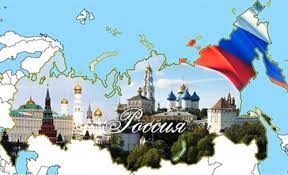 	Воспитатели:	Кислухина А.ВП.Березовка 2022 г«Путешествие по России» в средней группеЦель: Формирование у детей нравственно – патриотических чувств.Задачи: Обобщить и систематизировать знание детей о Родине, символами страны;	Развивать диалогическую речь, память, мышление;Развивать мелкую моторику рук;Закрепить названия геометрических фигур, цвет, порядковый счёт;Воспитывать патриотические чувства, любовь к Родине.Используемый материал:Магнитные доски, компьютер, картинки с животными и деревьями, картина из сказки «Лисичка со скалочкой», цветные геометрические фигуры, герб, флаг России, герб Берёзовского района, фотографии с отдыха детей по России, фишки с обозначением станций, кукла.Предварительная работа:Чтение художественных произведений, русских народных сказок, рассматривание картинок о животных и растительном мире, беседы о символах России, игры «Собери пазлы».	Ход занятия:Дети входят в группу.Воспитатель:- Обратите внимание на гостей. Давайте поздороваемся. День необычный сегодня у нас. Гостей мы приветствовать рады сейчас.- Давайте дружно скажем всем: «Здравствуйте!».Воспитатель: Дети к нам в гости приехала кукла Эльза. Прибыла она из Ирландии. Воспитатель задаёт вопросы детям.- В какой стране вы живёте? (ответы детей).- Как нас тогда зовут? (ответы детей).- А на каком языке мы говорим? (ответы детей).Ответы детей.Воспитатель: - Давайте послушаем, на каком языке говорит Эльза (Включить речь Эльзы). Воспитатель: Эльза хочет узнать о нашей стране. Давайте совершим путешествие и расскажем Эльзе о нашей стране. Я предлагаю отправиться на поезде. Давайте встанем друг за другом. Отправляемся. Занимаем места.Звучит музыка.Воспитатель: Станция «Животный мир» (на доске картинки с изображением животных, закрыты от детей). Нам необходимо отгадать загадки и тогда картинки откроются.Воспитатель загадывает загадки:В буреломе  он живет, любит ягоды и мед? (медведь).Что за зверь зимой холодной, бродит по лесу голодный? (волк).Воспитатель открывает картинку волка.Под соснами и ёлками лежит мешок сиголками? (ёж).Воспитатель открывает картинку ежа.Воспитатель:Последнею картинку предлагаю открыть тогда, когда, ответите на вопросы:Она хищная? Есть хвост? Хитрая? Рыжая? (Лиса).Воспитатель открывает картинку и предлагает  дополнительные вопросы:- Кто стоит вторым? - Пятым?- Кто между вторым и пятым?Воспитатель:Занимаем места в поезде и отправляемся дальше в путь с куклой Эльзой(звучит музыка).Воспитатель: Вторая станция «Растительный мир». На стене расположены 3 дерева (сосна, берёза, клён), без листьев и хвои. На столе лежат листочки, хвоя.Воспитатель:  - Ребята, наши деревья растут на участке?Ответы детей.Воспитатель предлагает нарядить деревья. К каждому дереву дети подбирают листочки, хвою и  на липучки приклеивают к дереву.Воспитатель:Отправляемся в путешествие дальше. Занимаем места (звучит музыка).Воспитатель: Следующая станция «Сказочная». - Какие вы знаете русские народные сказки?Ответы детей.Воспитатель:- А почему их называют народными? (их бабушки передают своим внукам, потом они своим детям). На доске картина эпизода из сказки «Лисичка со скалочкой», закрыта геометрическими фигурами разных цветов.Дети называют, какую фигуру и какого цвета необходимо открыть. По очереди открывают её и отгадывают сказку.Воспитатель:- Расскажите, что произошло в сказке, глядя на картинку?Ответы детей.Детизанимают места в вагоне и отправляются дальше.Воспитатель: - Мы приехали на станцию «Символы России».На трёх столах расположены символы России (пазлы): герб и флаг России, герб Берёзовского района.Воспитатель с детьми повторяет символы России. Предлагает из пазл собрать картинку, разделившись на 3 группы.Воспитатель:Мы прибыли на станцию «Детский сад».- Дети, что всегда привозят с отдыха? (подарки, сувениры, магнитики и фотографии).Воспитатель показывает доску, на которой весят фотографии с отдыха детей.Рефлексия:Воспитатель:- Дети, вам понравилось путешествие? На каких станциях побывали?Ответы детей.Воспитатель предлагает вместе с Эльзой сделать совместную фотографию.